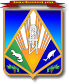 МУНИЦИПАЛЬНОЕ ОБРАЗОВАНИЕХАНТЫ-МАНСИЙСКИЙ РАЙОНХанты-Мансийский автономный округ – ЮграАДМИНИСТРАЦИЯ ХАНТЫ-МАНСИЙСКОГО РАЙОНАП О С Т А Н О В Л Е Н И Еот 14.08.2018                                                                                                № 232г. Ханты-МансийскО внесении изменений в постановление администрации Ханты-Мансийского района от 05.05.2017 № 133 «Об утверждении Положения о порядкевыплаты денежного вознаграждениялицам, удостоенным звания «Почетныйгражданин Ханты-Мансийского района»В целях реализации статьи 4 Положения о присвоении звания «Почетный гражданин Ханты-Мансийского района», утвержденного решением Думы Ханты-Мансийского района от 16.02.2017 № 86:1. Внести в постановление администрации Ханты-Мансийского района от 05.05.2017 № 133 «Об утверждении Положения о порядке выплаты денежного вознаграждения лицам, удостоенным звания «Почетный гражданин Ханты-Мансийского района» следующие изменения:1.1. В пункте 2 постановления слова «администрации Ханты-Мансийского района» заменить словами «муниципального казенного учреждения Ханты-Мансийского района «Комитет по культуре, спорту и социальной политике».1.2. В пункте 3 приложения к постановлению слова «администрацией района» заменить словами «муниципальным казенным учреждением Ханты-Мансийского района «Комитет по культуре, спорту и социальной политике».2. Постановление вступает в силу после официального опубликования (обнародования), но не ранее 01.10.2018.3. Опубликовать (обнародовать) постановление в газете «Наш район»   и   разместить   на   официальном   сайте   администрации   Ханты-Мансийского района.4. Контроль за выполнением постановления возложить на заместителя главы Ханты-Мансийского района по социальным вопросам.Глава Ханты-Мансийского района                                               К.Р.Минулин